Patient Group Newsletter [PPG]Thorndike Medical Centre
Longley Road, Rochester ME1 2THEmail: patientgroup.thorndike2021@nhs.net  April 2021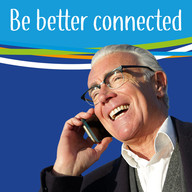 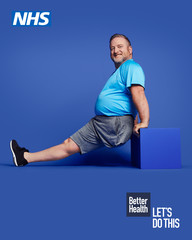 